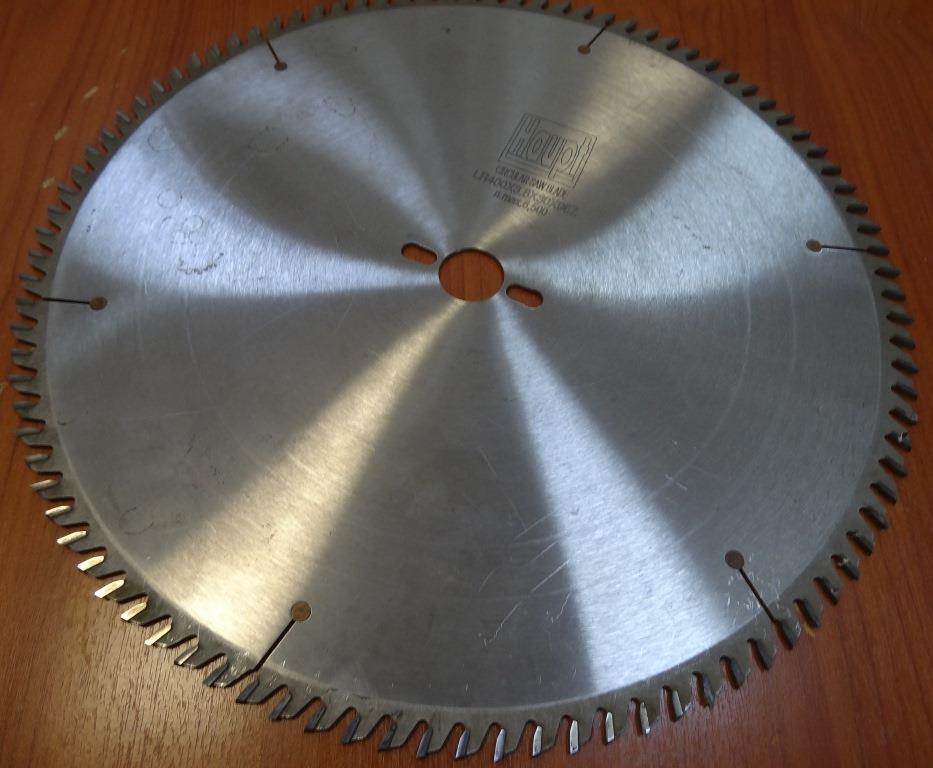 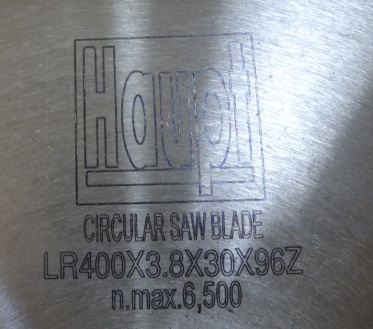 Код из 1САртикулНаименование/ Бренд/ПоставщикГабариты,Д*Ш*ВммМасса,грМатериалМесто установки/НазначениеF0011535Пила 400 х 3,8 х 30  Z=96400 х 3,8 х 30  Z=962000металлФорматно-раскроечные станки  / поперечный раскрой материаловF0011535400 х 3,8 х 30  Z=962000металлФорматно-раскроечные станки  / поперечный раскрой материаловF0011535Houpt (Китай) 400 х 3,8 х 30  Z=962000металлФорматно-раскроечные станки  / поперечный раскрой материалов